Vector Solution courses for Lewiston Independent School District Staff. Please complete the following course in addition to previously assigned courses by March 31, 2024.  These are required annual trainings.You will NOT need to notify the substitute coordinator upon completion.  A report will automatically be generated.Vector solutionshttps://lewiston-id.safeschools.com/loginUse your @lewistonschools.net email as your login.Cultural Competence and Racial Bias -18 minutesThis course provides staff members with an awareness and understanding of implicit racial bias. It also provides strategies for overcoming bias and developing cultural competencies so that educators can work effectively and collaboratively with all students.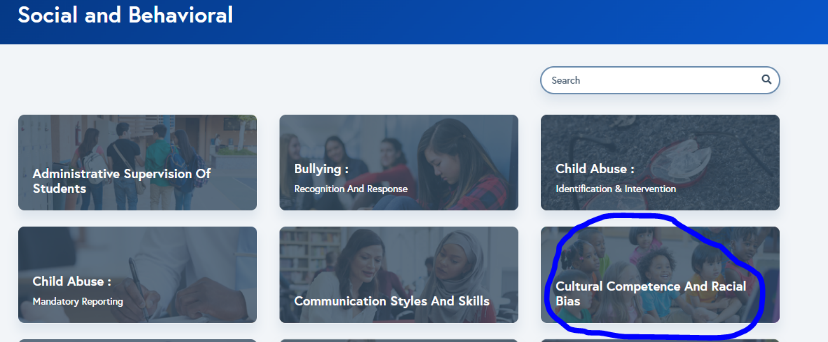 